Publicado en Madrid el 22/08/2019 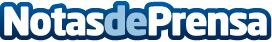 Gallina Araucana explica las características de estas gallinasGallina Araucana comenta que este tipo de gallinas son cada vez más conocidas debido a sus característicasDatos de contacto:Gallina Araucanahttps://gallinaaraucana.es/606153883Nota de prensa publicada en: https://www.notasdeprensa.es/gallina-araucana-explica-las-caracteristicas Categorias: Nacional Nutrición Gastronomía Consumo http://www.notasdeprensa.es